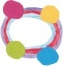 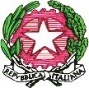 MODULO DI EVACUAZIONE(da compilare a cura dell'insegnante della classe/sezione)PLESSO:  	Prova di evacuazioneincendioterremotoAltro  	DISPERSI (1)   	SIGLA DOCENTE_________________programmataa sorpresaZONA DI RACCOLTAZONA DI RACCOLTACLASSE o SEZIONECLASSE o SEZIONEALLIEVI PRESENTIALLIEVI PRESENTIALLIEVI EVACUATIALLIEVI EVACUATIFERITI (1)